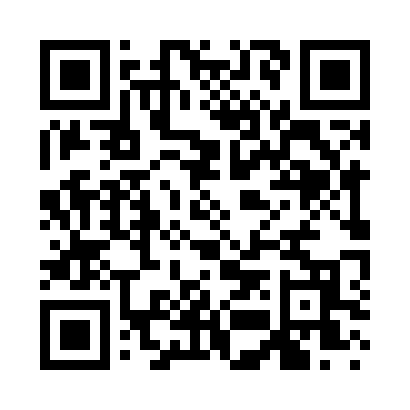 Prayer times for Courtney Manor, Maryland, USAMon 1 Apr 2024 - Tue 30 Apr 2024High Latitude Method: Angle Based RulePrayer Calculation Method: Islamic Society of North AmericaAsar Calculation Method: ShafiPrayer times provided by https://www.salahtimes.comDateDayFajrSunriseDhuhrAsrMaghribIsha1Mon5:366:511:104:457:318:462Tue5:346:491:104:467:328:473Wed5:336:471:104:467:338:484Thu5:316:461:104:467:348:495Fri5:296:441:094:467:358:506Sat5:276:431:094:477:368:517Sun5:266:411:094:477:378:528Mon5:246:401:084:477:388:549Tue5:226:381:084:487:388:5510Wed5:216:371:084:487:398:5611Thu5:196:351:084:487:408:5712Fri5:176:341:074:487:418:5813Sat5:166:321:074:497:428:5914Sun5:146:311:074:497:439:0115Mon5:126:301:074:497:449:0216Tue5:106:281:064:507:459:0317Wed5:096:271:064:507:469:0418Thu5:076:251:064:507:479:0519Fri5:056:241:064:507:489:0720Sat5:046:231:054:507:499:0821Sun5:026:211:054:517:509:0922Mon5:016:201:054:517:519:1023Tue4:596:181:054:517:529:1224Wed4:576:171:054:517:539:1325Thu4:566:161:054:527:549:1426Fri4:546:151:044:527:559:1527Sat4:536:131:044:527:569:1728Sun4:516:121:044:527:579:1829Mon4:496:111:044:527:589:1930Tue4:486:101:044:537:599:21